«Порядок присвоения новых наименований и переименования улиц, площадей, элементов улично-дорожной сети и иных составных частей населенных пунктов сельского поселения Новопетровский сельсовет муниципального района Кугарчинский район  Республики Башкортостан»Рассмотрев экспертное заключения Государственного комитета Республики Башкортостан  по делам юстиции.Руководствуясь Федеральным законом от 06.10.2003 № 131-ФЗ «Об общих принципах организации местного самоуправления в Российской Федерации», Уставом сельского поселения Новопетровский сельсовет муниципального района Кугарчинский район  Республики Башкортостан, с целью упорядочения наименований улиц, площадей и иных территорий в сельском поселений, Совет сельского поселения Новопетровский сельсовет муниципального района Кугарчинский район  Республики Башкортостан решил:1. Утвердить «Порядок присвоения новых наименований и переименования улиц, площадей, элементов улично-дорожной сети и иных составных частей населенных пунктов сельского поселения Новопетровский сельсовет муниципального района Кугарчинский район  Республики Башкортостан» (прилагается).2.   Решение Совета сельского поселения Новопетровский  сельсовет от 19 июня 2012 года № 71/1 «Об утверждении Порядка присвоения наименований улицам, площадям и иным территориям проживания граждан в  сельском поселении Новопетровский сельсовет муниципального района Кугарчинский  район  Республики Башкортостан» отменить.3.   Решение Совета сельского поселения Новопетровский  сельсовет от 25 июня 2013 года 109 «Об утверждении Порядка присвоения наименований улицам, площадям и иным территориям проживания граждан в  сельском поселении Новопетровский сельсовет муниципального района Кугарчинский  район  Республики Башкортостан» признать как утративший силу.3.Обнародовать настоящее решение в здании Администрации сельского поселения Новопетровский  сельсовет на информационном стенде.4. Настоящее решение вступает в силу со дня принятия.                                                              Глава сельского поселенияНовопетровский  сельсовет                                 Х.А.Аллабердин               Приложение               к решению   Совета сельского                                          поселения Новопетровский  сельсовет                муниципального района Кугарчинский                район Республики Башкортостан               от  17 августа 2023 года №  114ПОРЯДОКприсвоения новых наименований и переименования улиц, площадей, элементов улично-дорожной сети и иных составных частей населенных пунктов сельского поселения Новопетровский сельсовет муниципального района Кугарчинский район Республики Башкортостан1. Общие положения1.1. Настоящий Порядок присвоения новых наименований и переименования улиц, площадей, элементов улично-дорожной сети и иных составных частей населенных пунктов сельского поселения Новопетровский сельсовет муниципального района Кугарчинский район Республики Башкортостан (далее - Порядок) разработан в соответствии с Конституцией Российской Федерации, Градостроительным кодексом РФ, Федеральным законом от 06.10.2003 № 131-ФЗ «Об общих принципах организации местного самоуправления в Российской Федерации»,  Законом Российской Федерации от 14.01.1993 № 4292-1 «Об увековечении памяти погибших  при защите Отечества», Уставом сельского поселения Новопетровский сельсовет мунципального района Кугарчинский район Республики Башкортостан ( далее сельское поселение Новопетровский  сельсовет).1.2. В настоящем Порядке используются следующие основные понятия:1.2.1. Наименования - имена собственные, присваиваемые улицам, площадям, элементам улично-дорожной сети, микрорайонам и иным составным частям населенных пунктов в сельском поселении Новопетровский  сельсовет (далее - элементы планировочной структуры), служащие для их выделения и распознавания.1.2.2. Инициаторы присвоения наименований (переименования) - субъекты, имеющие право на внесение предложений о присвоении наименований объектам (о переименовании объектов) в сельском поселении Новопетровский  сельсовет в соответствии с пунктом 4.1 настоящего Порядка.1.3. В целях осуществления единой политики в области присвоения наименований элементам планировочной структуры присвоение указанных наименований и их изменение осуществляется решением Совета сельского поселения Новопетровский  сельсовет.1.4. Настоящий Порядок не распространяется на процедуру присвоения адресов объектам недвижимости, расположенным на территории сельского поселения Новопетровский  сельсовет. Присвоение адресов объектам недвижимости, расположенным на территории сельского поселения Новопетровский  сельсовет, производится на основании соответствующего порядка, утвержденного  Советом сельского поселения Новопетровский  сельсовет..1.5. Настоящий Порядок не распространяется на увековечение памяти погибших при защите Отечества, которое регулируется Законом Российской Федерации от 14.01.1993 № 4292-1 «Об увековечении памяти погибших             при защите Отечества».2. Основные требования, предъявляемые к наименованию улиц,площадей и иных составных частей населенных пунктовв сельском  поселении Новопетровский  сельсовет2.1. Наименования элементов планировочной структуры должны отвечать словообразовательным, орфографическим и стилистическим нормам современного русского и башкирского литературного языка, быть благозвучными, удобными для произношения, легко запоминающимися.2.2. Наименования объектов должны соответствовать географическим, историческим, градостроительным и иным особенностям соответствующей части территории сельского поселения Новопетровский  сельсовет либо должны отражать важные для сельского поселения Новопетровский  сельсовет события на территории, на которой расположен данный объект, либо увековечивать память лиц, имеющих выдающиеся достижения и особые заслуги перед Российской Федерацией, Республикой Башкортостан, сельским поселением Новопетровский  сельсовет.2.3. Новые наименования не должны повторять уже существующие наименования.2.4. Присвоение (изменение) наименований в честь выдающихся людей производится с учетом их деятельности и заслуг перед Российской Федерацией, Республикой Башкортостан, сельским поселением Новопетровский  сельсовет.3. Основания присвоения наименований, порядоких регистрации и учета3.1. Основаниями для присвоения наименований (переименования) элементов планировочной структуры в  сельском поселении Новопетровский  сельсовет  являются:3.1.1. Отсутствие наименования элемента планировочной структуры в сельском поселении Новопетровский  сельсовет.3.1.2. Восстановление исторически сложившихся наименований элементов планировочной структуры в сельском поселении Новопетровский  сельсовет, имеющих особую культурно-историческую ценность.3.1.3. Устранение повторений в наименованиях элементов планировочной структуры в сельском поселении Новопетровский  сельсовет.3.1.4. Устранение наименований элементов планировочной структуры в сельском поселении Новопетровский  сельсовет с номерами или многословными словосочетаниями, вызывающими значительное неудобство для произношения.3.1.5. Иные основания в соответствии с действующим законодательством.4. Порядок внесения предложений о присвоении наименований(о переименовании) элементов планировочной структурыв сельском поселении Новопетровский  сельсовет4.1. Присвоение наименований элементам планировочной структуры в сельском поселении Новопетровский  сельсовет и переименование соответствующих элементов планировочной структуры производится по предложению:а) главы  сельского поселения Новопетровский  сельсовет;б) депутатов Совета сельского поселения Новопетровский  сельсовет;в) граждан Российской Федерации, имеющих постоянное место жительства на территории сельского поселения Новопетровский  сельсовет  и обладающих избирательным правом. Инициатива граждан по присвоению наименований элементам планировочной структуры в сельском поселении Новопетровский  сельсовет  (переименованию элементов планировочной структуры) реализуется путем создания инициативной группы в количестве не менее 10 (десяти) человек (далее - инициативная группа);г) юридических лиц, зарегистрированных в установленном порядке и осуществляющих свою деятельность на территории сельского поселения Новопетровский  сельсовет ;д) общественных и иных организаций, в том числе органов территориального общественного самоуправления, осуществляющих свою деятельность на территории сельского поселения Новопетровский  сельсовет;е) иных лиц, обладающих правом нормотворческой инициативы в сельском поселении Новопетровский  сельсовет .4.2. Предложения о присвоении наименований элементам планировочной структуры в  сельском поселении Новопетровский  сельсовет (о переименовании элементов планировочной структуры) вносятся лицами, указанными в п. 4.1 настоящего Порядка (далее - инициаторы), в Совет сельского поселения Новопетровский  сельсовет в соответствии с Регламентом работы Совета сельского поселения Новопетровский  сельсовет.4.3. Инициаторы представляют следующие документы:4.3.1. Ходатайство о присвоении наименования элементу планировочной структуры в сельском поселении Новопетровский  сельсовет  (о переименовании элемента планировочной структуры), в котором содержатся следующие сведения:а) предполагаемое наименование элемента планировочной структуры в сельском поселении Новопетровский  сельсовет ;б) карта-схема, на которой обозначается расположение элемента планировочной структуры в сельском поселении Новопетровский  сельсовет;в) сведения об инициаторах, предложивших присвоить наименование элементу планировочной структуры (переименовать элемент планировочной структуры):для органов местного самоуправления, юридических лиц, общественных и иных организаций, в том числе органов территориального общественного самоуправления, осуществляющих свою деятельность на территории сельского поселения  Новопетровский  сельсовет , - сведения, указанные на официальном бланке соответствующего инициатора;для депутатов Совета сельского поселения Новопетровский  сельсовет  - фамилия, имя, отчество, информация об избирательном округе, от которого избран депутат;для граждан - фамилия, имя, отчество, адрес, контактный телефон и другие данные (по желанию граждан);г) обоснование присвоения наименования (переименования) элементу планировочной структуры в сельском поселении Новопетровский  сельсовет  в соответствии с п. 4.3.2 настоящего Порядка;д) при необходимости соответствующие архивные документы.4.3.2. Обоснование присвоения наименования (переименования) элемента планировочной структуры должно содержать указание на один из следующих факторов:а) какие важные для сельского поселения Новопетровский  сельсовет  события на территории, на которой расположен элемент планировочной структуры, отражает предполагаемое его наименование;б) какой вклад в развитие Российской Федерации, Республики Башкортостан, сельского поселения Новопетровский  сельсовет внесли лица, чью память предлагается увековечить предлагаемым наименованием элемента планировочной структуры (прилагаются биографические справки об их жизни, деятельности, и указываются их заслуги, а также при необходимости согласие семьи и родственников, обладающих правами наследования (при их наличии);в) какие особенности именуемого элемента планировочной структуры, связанные с историей, географией, культурой Российской Федерации, Республики Башкортостан, сельского поселения Новопетровский  сельсовет, предлагается отразить в его наименовании.5. Порядок принятия решения о присвоении наименованияэлементу планировочной структуры (о переименовании элементапланировочной структуры)5.1. Предложения о присвоении наименований элементам планировочной структуры в сельском поселении Новопетровский  сельсовет  (о переименовании элементов планировочной структуры) рассматриваются в соответствии с Регламентом работы Совета сельского поселения Новопетровский  сельсовет.5.2. «Совет муниципального образования в случае поступления двух и более отличающихся предложений о присвоении наименований в порядке пункта 4.1 решения запрашивает мнение общественных организаций, физических и (или) юридических лиц, а также инициирует проведение опроса граждан с целью выявления общественного мнения по вопросу присвоения наименования (переименования) элемента планировочной структуры. Опрос граждан назначается в порядке, установленном действующим законодательством5.3. По результатам рассмотрения предложений Совет сельского поселения Новопетровский  сельсовет принимает одно из следующих решений:а) о присвоении наименования элементу планировочной структуры (переименовании элемента планировочной структуры) в соответствии с предложением, внесенным инициатором;б) о присвоении элементу планировочной структуры иного наименования по отношению к наименованию, предложенному инициатором;в) об отклонении инициативы переименования элемента планировочной структуры.Принятое Советом решение о присвоении наименования в соответствии с предложением инициатора, а также в случае нецелесообразности его присвоения подлежит обоснованию в соответствии с критериями, указанными в п. 4.3.2 настоящего решения».5.4. О принятом решении заявителю в течение пяти рабочих дней сообщается в письменном виде с обоснованием принятого решения (в случае отказа).БАШҡОРТОСТАН  РЕСПУБЛИКАҺЫКүгәрсен районы муниципаль районының Новопетровка ауыл Советы ауыл биләмәһе Советы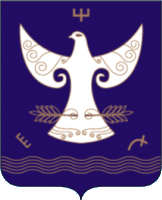 РЕСПУБЛИКА  БАШКОРТОСТАНСовет сельского поселения    Новопетровский  сельсовет муниципального района Кугарчинский районРЕСПУБЛИКА  БАШКОРТОСТАНСовет сельского поселения    Новопетровский  сельсовет муниципального района Кугарчинский район453332, Үрге урам, 20, Сәйетҡол,  тел. 8 (34789) 2-56-03453332, с.Саиткулово ул. Верхняя, 20,                                                тел. 8 (34789) 2-56-03453332, с.Саиткулово ул. Верхняя, 20,                                                тел. 8 (34789) 2-56-03            ҡАРАР               «12»09  2023 й                                     № 114            ҡАРАР               «12»09  2023 й                                     № 114                               РЕШЕНИЕ                                   «12»  09. 2023 г.                               РЕШЕНИЕ                                   «12»  09. 2023 г.